МИНИСТЕРСТВО ОБЩЕГО И ПРОФЕССИОНАЛЬНОГО ОБРАЗОВАНИЯ СВЕРДЛОВСКОЙ ОБЛАСТИГосударственное бюджетное общеобразовательное учреждение Свердловской области, реализующееадаптированные основные общеобразовательные программы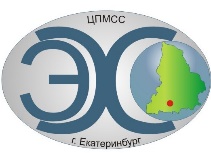 «Центр психолого-медико-социального сопровождения «Эхо»ГБОУ СО «ЦПМСС «Эхо»Примерные задания VIII Межрегиональной дистанционной Олимпиады по физике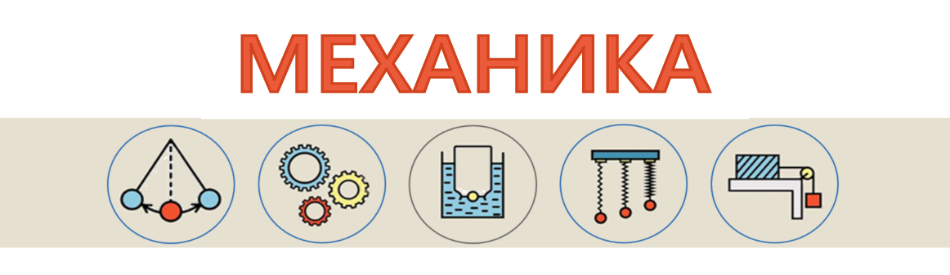 Выбери правильный ответ. 1. Перемещение – это:1) векторная величина; 2) скалярная величина; 3) может быть и векторной и скалярной величиной; 4) правильного ответа нет.2.  Средняя скорость характеризует:1) равномерное движение; 2) неравномерное движение;3. Проекция ускорения на координатную ось может быть:1) только положительной; 2) только отрицательной; 3) и положительной, и отрицательной, и равной нулю.4. Какие из величин (скорость, сила, ускорение, перемещение) при механическом движении всегда совпадают по направлению?1)сила и ускорение; 2) сила и скорость; 3) сила и перемещение; 4) ускорение и перемещение.5. Равнодействующая всех сил, действующих на тело, равна нулю. Какова траектория движения этого тела?1) парабола; 2) окружность; 3) прямая; 4) эллипс.6. Закон инерции открыл1) Демокрит; 2) Аристотель; 3) Галилей; 4) Ньютон.7. Сила тяготения - это сила обусловленная:1) гравитационным взаимодействием; 2) электромагнитным взаимодействием; 3) и гравитационным, и электромагнитным взаимодействием.8.  Сила упругости направлена:1) против смещения частиц при деформации; 2) по направлению смещения частиц при деформации; 3) о ее направлении нельзя ничего сказать.9.  Какая из названных ниже величин скалярная?1) Масса.  	2) Сила.А. Только первая.                Б. Только вторая.В. Первая и вторая.             Г. Ни первая, ни вторая.10.  На рисунке А представлены направления векторов скорости  и ускорения  мяча. Какое из представленных на рисунке Б направлений имеет вектор равнодействующей  всех сил, приложенных к мячу?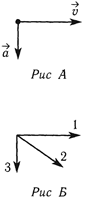 1) 1.          2)  2.           3)  3.           4)  F = 0. 11. Как будет двигаться тело массой  под действием силы 10 Н?1) Равномерно со скоростью 2 м/с.2)  Равноускоренно с ускорением 2 м/с2.3)  Будет покоиться.4) Равноускоренно, с ускорением 10 м/с2.12. В каком из явлений мы имеем дело с механическим движением тела?1) Кипение.         2) Гром.           3) Эхо          4) Плывет лодка.13. Какое выражение определяет импульс тела?1)                2)                     3)                         4)   14. При действии силы в 8Н тело движется с ускорением 4м/с2. Чему равна его масса?1) 32 кг; 2) 0,5кг; 3) 2 кг; 4) 20кг.15. Установи правильное соответствие:___1 - ___; ___2 - ___; ___3 - ___; ___4 - ___16. Напиши названия физических приборов:                             2)                                 3)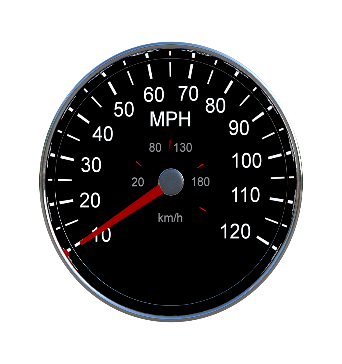 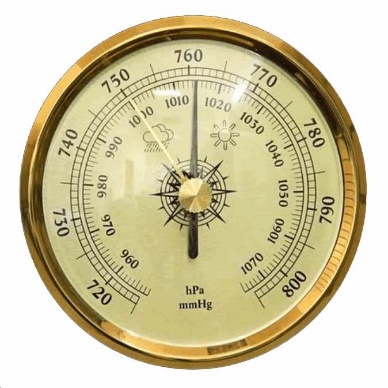 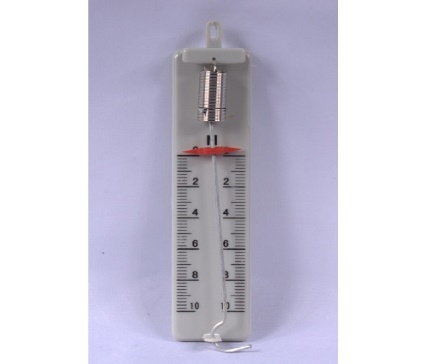           _____________                    _____________                          ______________17.  Установи соответствие.Назови законы механики: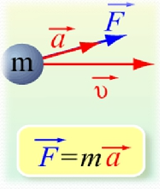 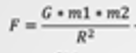 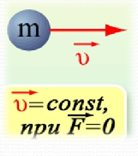 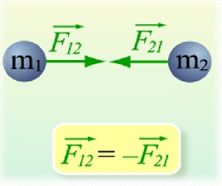        1.                                        2.                                         3.                                       4.А. Первый закон НьютонаБ. Второй закон НьютонаВ. Третий закон НьютонаГ. Закон всемирного тяготения___1 - ___; ___2 - ___; ___3 - ___; ___4 - ___18. Дополни предложение:Равнодействующая сила – это ……..19. Выбери все правильные ответы. Из перечисленных величин являются векторными …А. Скорость          Б. Энергия              В. МассаГ.  Импульс                Д. Сила20. Дополни предложение:Третий закон Ньютона описывает …….
21. Запиши правильный ответ.Локомотив разгоняется до скорости 20м/с, двигаясь по прямой с ускорением 5м/с2. Начальная скорость его равна нулю. Сколько времени длится разгон?________________22.  Оформи задачу и запиши развернутое решение.Платформа массой 10т движется со скоростью 2 м/с. Ее нагоняет платформа массой 15т, движущаяся со скоростью 3 м/с. Какой будет скорость этих платформ после автосцепки?1ПеремещениеАМетр в секунду (м/с)2УскорениеБМетр (м)3СкоростьВНьютон (Н)4МассаГМетр на секунду в квадрате (м/с2)5СилаД Килограмм (кг)